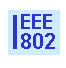 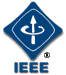 IEEE P802.21 Media Independent Handover ServicesMeeting Minutes of the IEEE P802.21 Working Groups (DCN 21-18-0016-00)Chair: Subir DasVice Chair: Hyeong Ho LeeMeeting Minutes of the IEEE P802.21 Teleconference Thursday April 19, 2018 (7:00-8:00 PM, US EDT) Chair called the meeting to order at 7:09 pm Agenda: WG Status update and upcoming meeting ISO/IEC/IEEE FDIS 8802-21-1Ballot results (doc. 21-18-0015) Agenda is approved. Participants: Hyeong Ho Lee (Netvision Telecom Inc.) Yoshikazu Hanatani (Toshiba)Tomoki Takazoe (Panasonic)Sangkwon Peter Jeong (JoyFun Inc.)Subir Das (Vencore Labs)Chair reminded the policy and procedures and called for essential patents. None was mentioned and no LOA has been declared.WG Status Update and upcoming meeting: Chair gave the WG status update and mentioned the schedule of ISO/IEC/IEEE 8802.21-2017 publication.  Members discussed the May Interim meeting agenda. Chair mentioned that a draft agenda would be published within next few days.  Interest Group will meet during the Interim meeting.  ISO/IEC/IEEE FDIS 8802-21-1Ballot resultsChair discussed the ISO/IEC/IEEE FDIS 8802-21-1 ballots results and comments. Please refer to DCN 21-18-0015-0000 for details.  WG will prepare a response during May meeting and it will be presented to 802 ISO/IEC JTC1 ad hoc committee.  After ad hoc committee review and WG approval, Chair will seek for EC approval for submitting the response to ISO/IEC/JTC1. Call ended at 7:35pm 